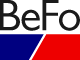 Projektförslag till BeFo / Idéförslag till BeFoInstruktioner: Följ instruktionerna från hemsidan: ”Forskning/Utlysningar och återrapportering av avslutade projekt/Hur söka medel inom ordinarie utlysningar”. 
Inledning För genomslag i branschen räcker det inte att byggherrar, projektörer och entreprenörer jobbar för förbättrad hållbarhet. Det behöver komma in redan i forsknings- och utvecklingsstadiet när nya angreppssätt, utformningar och lösningar tas fram. Att i forskningen ge tyngd åt hållbarhet förväntas inte bara leda till att forsknings-och utvecklingsresultaten är ”hållbarhetssäkrade”, utan även stimulera till eget hållbarhetstänkande och befrämja helhetssynen i branschen. 

Aspekterna social, ekonomisk och miljömässig hållbarhet inklusive säkerhet och arbetsmiljö är genomgripande och av största betydelse för branschens och samhällets utveckling. De ses dock inte primärt som egna forskningsområden utan som aspekter som är av hög relevans för samtliga åtta mer fackinriktade forskningsområden. Aspekterna ska därför alltid analyseras, beaktas, belysas eller på annat sätt behandlas inom varje forskningsprojekt. Syftet är alltså att ge ökad tyngd åt helhetssyn och hållbarhet. 

I ansökningsformuläret ska ovannämnda beaktas främst i avsnitt ”3. Syfte” (A-D) och i avsnitt ”4A. Hur läggs arbetet upp”.
Det förväntade resultatet, sett ur ett hållbarhetsperspektiv, ska också belysas i forskningsansökan, i avsnitt ”3. E”.I det fall kompetensen för relevanta hållbarhetsaspekter för forskningsområdet saknas, ska man informera sig om hur forskningsprojektet kan få med det i såväl ansökan, projektets genomförande och i slutresultatet.
___________________________________________________________________________Nya rutiner kring finansieringsbeslutFrån- och med december 2018 tillämpas nya rutiner hos de som bidrar med medel till BeFo. Detta medför att BeFo därför inte kan garantera att projektet får den finansiering som söks. Med de nya rutinerna kring finansieringsbesluten kommer det att ta längre tid än tidigare och kan dröja till maximalt april 2019 innan ett beslut kommer. Det är en ny situation för både BeFo och vår finansiär så man kan inte säga hur lång denna process är, men vi hoppas att den ska vara klar före april 2019. Kommande år kan det bli aktuellt att justera utlysningstiderna så de matchar finansiärernas beslutspunkter bättre för att undvika detta stora tidsglapp.Ansökningsformulär 
Ansökningen gäller (kryssa i passande ruta):Idéförslag (besvara rubrikerna 2, 3, 4 och 7; Endast översiktligt rubrikerna 5, 6, 8 och 9).Ämnesområde: ____________________________________________________________________________6C. Eventuell affärskompetens för att bidra till implementering inom branschen 6D. Plan för möten med referensgrupp (Referensgruppsmöten ska hållas minst 2 gånger/år och dokumenteras med minnesanteckningar)7. Redovisning__________________________________________________________________________Kompletterande information 
Kompletterande information får vid behov lämnas i fältet nedan.  Ansökningsnummer:Datum:Projektsökandens namn flera namn kan skrivas in):Företag/organisation:Postadress: E-postadress:Tel. nr:
Projektets titel på svenska och engelska1. Sammanfattning på svenska och engelska (max ½ A4 sida på svenska och max ½ A4 sida på engelska ) 2. BakgrundBeskrivning av problemställningen: kort inledning, historik om problemet och hur man gör idag (max1½ A4 sidor)3. Syfte (se inledning) 	3A. Ramar, mål och syfte med projektet. Vad skall läras upptäckas, utvecklas? Vad (kan) begränsa projektets ramar?3B. Beskriv projektets koppling till BeFos FUI-program d.v.s. avseende det övergripande programmet och de åtta forskningsområdena. (Se www.befoonline.org/forskning: BeFo FUI-program 2017-2020).  Forskningsområde avseende tätande åtgärder med hjälp av injektering se specifikt framtaget program - BeFos injekteringsprogram 2012-2022.  3C. Vilken nytta beräknas resultaten medföra? Hur beräknas nyttan ekonomiskt?3D. Vilka bedöms få konkret nytta av resultaten och vad fordras för att tillgodogöra denna nytta?3E. Ange det resultat med avseende på hållbarhet som projektet bedöms få.4. Genomförande 4A. Hur läggs arbetet upp? (Se inledning)4B. Vilken eller vilka metoder skall användas i projektet?4C. Beskriv projektets aktiviteter och steg 5. Tidplan Ange start och slutdatum och steg i projektarbetet (uppskatta i antal timmar och kalenderperiod). OBS: För doktorandarbeten ange procent av heltidstjänst som ska läggas på forskningsarbetet i relation till andra uppgifter på institutionen, så att kostnadsberäkningen blir förståelig och även jämförbar med andra högskoleprojekt. 6. Organisation 6A. Namn och organisationstillhörighet i arbetsgruppen: projektledare, övriga medverkande i arbetsgruppen och deras funktioner i projektet6B. Sökandens förslag till referensgrupp: Lista personer som har tackat ja till att delta. Är personen vidtalad men har ännu inte bekräftat deltagande, ange namnet inom parantes. 7A. Vilka är de tänkta målgrupperna som skall informeras om resultatet7B.  Hur ska projektresultatet föras ut, demonstreras och spridas utöver den BeFo-rapport och en ”kortversion” (sammanfattande PowerPoint-bilder av rapporten) som lev. till BeFo?7C.  Föreslå om det är relevant, hur projektets forskningsresultat ska/kan implementeras i industrin8. Kostnader Ange kostnadsbudget för projektet:Uppdelning på genomförandets olika steg i tidenUppdelning på kostnadsslag, löner för anställda, utrustning och material, resor & externa tjänsterAnge projektets totalkostnad uppdelad på projektsteg. Kostnader för varje projektsteg fördelas på forskarlön (tid x lön) och omkostnader. Omkostnader av större omfattning, t ex för större fält- och labb insatser, specificeras.9. Finansiering Ange hela projektets totalkostnad med alla finansiärers andelar (flera finansiärer är inget krav men önskvärt)Visa fördelning av beloppen per år som avser BeFos finansiering över hela projekttidenEgen insats/natura på minst 10 % ska tydligt framgå och ingå i projektets totala kostnad (i form av tid, material, utrustning eller kontanta medel).